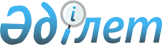 О внесении изменений и дополнений в решение от 21 декабря 2012 года № 8/2-V "О районном бюджете на 2013 - 2015 годы"
					
			Утративший силу
			
			
		
					Решение Шемонаихинского районного маслихата Восточно-Казахстанской области от 26 февраля 2013 года N 9/2-V. Зарегистрировано Департаментом юстиции Восточно-Казахстанской области 06 марта 2013 года N 2905. Прекращено действие по истечении срока, на который решение было принято (письмо Шемонаихинского районного маслихата от 27 декабря 2013 года № 253)      Сноска. Прекращено действие по истечении срока, на который решение было принято (письмо Шемонаихинского районного маслихата от 27.12.2013 № 253).      Примечание РЦПИ.

      В тексте документа сохранена пунктуация и орфография оригинала.

      В соответствии со статьей 106 Бюджетного кодекса Республики Казахстан от 4 декабря 2008 года № 95-IV, подпунктом 1) пункта 1 статьи 6 Закона Республики Казахстан от 23 января 2001 года № 148 «О местном государственном управлении и самоуправлении в Республике Казахстан», решением Восточно-Казахстанского областного маслихата от 12 февраля 2013 года № 10/112-V «О внесении изменений в решение от 07 декабря 2012 года № 8/99-V «Об областном бюджете на 2013-2015 годы» (зарегистрировано в Реестре государственной регистрации нормативных правовых актов за № 2887) Шемонаихинский районный маслихат РЕШИЛ:



      1. Внести в решение Шемонаихинского районного маслихата от 21 декабря 2012 года № 8/2-V «О районном бюджете на 2013-2015 годы» (зарегистрировано в Реестре государственной регистрации нормативных правовых актов за № 2806, опубликовано в газете «Уба-Информ» от 18 января 2013 года № 3) следующие изменения и дополнения:



      пункт 1 изложить в следующей редакции:

      «1. Утвердить районный бюджет на 2013-2015 годы согласно приложениям 1, 2 и 3 соответственно, в том числе на 2013 год в следующих объемах:

      1) доходы – 3 135 968 тысяч тенге, в том числе:

      налоговые поступления – 1 127 211 тысяч тенге;

      неналоговые поступления – 5 160 тысяч тенге;

      поступления от продажи основного капитала – 7 914 тысяч тенге;

      поступления трансфертов – 1 995 683 тысяч тенге;

      2) затраты – 3 237 084,8 тысяч тенге;

      3) чистое бюджетное кредитование – 3 987 тысяч тенге, в том числе:

      бюджетные кредиты – 5 193 тысяч тенге;

      погашение бюджетных кредитов – 1 206 тысяч тенге;

      4) сальдо по операциям с финансовыми активами – 5 390 тысяч тенге, в том числе:

      приобретение финансовых активов – 5 390 тысяч тенге;

      поступления от продажи финансовых активов государства – 0 тысяч тенге;

      5) дефицит (профицит) бюджета – -110 493,8 тысяч тенге;

      6) финансирование дефицита (использование профицита) бюджета – 110 493,8 тысяч тенге, в том числе:

      поступление займов – 5 193 тысяч тенге;

      погашение займов – 1 206 тысяч тенге;

      используемые остатки бюджетных средств – 106506,8 тысяч тенге.»;



      пункт 11 дополнить подпунктом 3) следующего содержания:

      «3) 9 000 тысяч тенге - на проведение мероприятий по благоустройству.»;



      пункт 13 дополнить подпунктом 6) следующего содержания:

      «6) 55 860 тысяч тенге – на строительство насосной станции второго подъема и резервуаров чистой воды поселка Железнодорожник в городе Шемонаиха.»;



      в пункте 14:

      подпункты 4), 11) исключить;



      в пункте 15:

      подпункт 4) исключить;



      в пункте 16:

      подпункты 1), 3), 4), 6) и 7) изложить в следующей редакции:

      «1) на услуги по обеспечению деятельности акима района в городе, города районного значения, поселка, аула (села), аульного (сельского) округа в сумме 127 794 тысяч тенге, согласно приложению 5;»;

      «3) на освещение улиц населенных пунктов в сумме 22 004 тысяч тенге, согласно приложению 7;»;

      «4) на обеспечение санитарии населенных пунктов в сумме 11 956 тысяч тенге, согласно приложению 8;»;

      «6) на благоустройство и озеленение населенных пунктов в сумме 19 900 тысяч тенге, согласно приложению 10;»;

      «7) на обеспечение функционирования автомобильных дорог в городах районного значения, поселках, аулах (селах), аульных (сельских) округах в сумме 34 350 тысяч тенге, согласно приложению 11;»;

      подпункт 9) исключить;

      дополнить подпунктом 10) следующего содержания:

      «10) на капитальные расходы государственных органов в сумме 461 тысяч тенге, согласно приложению 14.»;



      приложения 1, 5, 7, 8, 10 и 11 к указанному решению изложить в новой редакции согласно приложениям 1, 2, 3, 4, 5 и 6 к настоящему решению;



      дополнить приложением 14 согласно приложению 7 к настоящему решению.



      2. Настоящее решение вводится в действие с 1 января 2013 года.

       Председатель сессии                        Г. Андронова      Секретарь Шемонаихинского

      районного маслихата                        А. Баяндинов

Приложение 1

к решению Шемонаихинского

районного маслихата

от 26 февраля 2013 года № 9/2-VПриложение 1

к решению Шемонаихинского

районного маслихата

от 21 декабря 2012 года № 8/2-V Районный бюджет на 2013 год

Приложение 2

к решению Шемонаихинского

районного маслихата

от 26 февраля 2013 года № 9/2-VПриложение 5

к решению Шемонаихинского

районного маслихата

от 21 декабря 2012 года № 8/2-V Распределение сумм на услуги по обеспечению деятельности акима

района в городе, города районного значения, поселка, аула

(села), аульного (сельского) округа

Приложение 3

к решению Шемонаихинского

районного маслихата

от 26 февраля 2013 года № 9/2-VПриложение 7

к решению Шемонаихинского

районного маслихата

от 21 декабря 2012 года № 8/2-V Распределение сумм на освещение улиц населенных пунктов

Приложение 4

к решению Шемонаихинского

районного маслихата

от 26 февраля 2013 года № 9/2-VПриложение 8

к решению Шемонаихинского

районного маслихата

от 21 декабря 2012 года № 8/2-V Распределение сумм на обеспечение санитарии населенных пунктов

Приложение 5

к решению Шемонаихинского

районного маслихата

от 26 февраля 2013 года № 9/2-VПриложение 10

к решению Шемонаихинского

районного маслихата

от 21 декабря 2012 года № 8/2-V Распределение сумм на благоустройство и озеленение

населенных пунктов

Приложение 6

к решению Шемонаихинского

районного маслихата

от 26 февраля 2013 года № 9/2-VПриложение 11

к решению Шемонаихинского

районного маслихата

от 21 декабря 2012 года № 8/2-V Распределение сумм на обеспечение функционирования

автомобильных дорог в городах районного значения, поселках,

аулах (селах), аульных (сельских) округах

Приложение 7

к решению Шемонаихинского

районного маслихата

от 26 февраля 2013 года № 9/2-VПриложение 14

к решению Шемонаихинского

районного маслихата

от 21 декабря 2012 года № 8/2-V Распределение сумм на капитальные расходы

государственных органов
					© 2012. РГП на ПХВ «Институт законодательства и правовой информации Республики Казахстан» Министерства юстиции Республики Казахстан
				КатегорияКатегорияКатегорияКатегорияСумма

(тысяч тенге)КлассКлассКлассСумма

(тысяч тенге)ПодклассПодклассСумма

(тысяч тенге)Наименование доходовСумма

(тысяч тенге)1. ДОХОДЫ31359681НАЛОГОВЫЕ ПОСТУПЛЕНИЯ11272111Подоходный налог4798502Индивидуальный подоходный налог4798503Социальный налог3103151Социальный налог3103154Налоги на собственность2648761Налоги на имущество1484043Земельный налог291924Налог на транспортные средства802805Единый земельный налог70005Внутренние налоги на товары, работы и услуги655082Акцизы38203Поступления за использование природных и других ресурсов490004Сборы за ведение предпринимательской и профессиональной деятельности113885Налог на игорный бизнес13008Обязательные платежи, взимаемые за совершение юридически значимых действий и (или) выдачу документов уполномоченными на то государственными органами или должностными лицами66621Государственная пошлина66622HЕHАЛОГОВЫЕ ПОСТУПЛЕHИЯ51601Доходы от государственной собственности43905Доходы от аренды имущества, находящегося в государственной собственности34009Прочие доходы от государственной собственности9902Поступления от реализации товаров (работ, услуг) государственными учреждениями, финансируемыми из государственного бюджета1201Поступления от реализации товаров (работ, услуг) государственными учреждениями, финансируемыми из государственного бюджета1204Штрафы, пени, санкции, взыскания, налагаемые государственными учреждениями, финансируемыми из государственного бюджета, а также содержащимися и финансируемыми из бюджета (сметы расходов) Национального Банка Республики Казахстан2001Штрафы, пени, санкции, взыскания, налагаемые государственными учреждениями, финансируемыми из государственного бюджета, а также содержащимися и финансируемыми из бюджета (сметы расходов) Национального Банка Республики Казахстан, за исключением поступлений от организаций нефтяного сектора2006Прочие неналоговые поступления4501Прочие неналоговые поступления4503ПОСТУПЛЕНИЯ ОТ ПРОДАЖИ ОСНОВНОГО КАПИТАЛА79143Продажа земли и нематериальных активов79141Продажа земли47942Продажа нематериальных активов31204ПОСТУПЛЕНИЯ ТРАНСФЕРТОВ19956832Трансферты из вышестоящих органов государственного управления19956832Трансферты из областного бюджета1995683Функциональная группаФункциональная группаФункциональная группаФункциональная группаФункциональная группаСумма

(тысяч тенге)Функциональная подгруппаФункциональная подгруппаФункциональная подгруппаФункциональная подгруппаСумма

(тысяч тенге)Администратор бюджетных программАдминистратор бюджетных программАдминистратор бюджетных программСумма

(тысяч тенге)ПрограммаПрограммаСумма

(тысяч тенге)НаименованиеСумма

(тысяч тенге)II. ЗАТРАТЫ3237084,801Государственные услуги общего характера2560741Представительные, исполнительные и другие органы, выполняющие общие функции государственного управления221715112Аппарат маслихата района (города областного значения)12545001Услуги по обеспечению деятельности маслихата района (города областного значения)12545122Аппарат акима района (города областного значения)80915001Услуги по обеспечению деятельности акима района (города областного значения)73990003Капитальные расходы государственного органа6925123Аппарат акима района в городе, города районного значения, поселка, аула (села), аульного (сельского) округа128255001Услуги по обеспечению деятельности акима района в городе, города районного значения, поселка, аула (села), аульного (сельского) округа127794022Капитальные расходы государственного органа4612Финансовая деятельность19703452Отдел финансов района (города областного значения)19703001Услуги по реализации государственной политики в области исполнения бюджета района (города областного значения) и управления коммунальной собственностью района (города областного значения)17070003Проведение оценки имущества в целях налогообложения794011Учет, хранение, оценка и реализация имущества, поступившего в коммунальную собственность1389018Капитальные расходы государственного органа 4505Планирование и статистическая деятельность14656453Отдел экономики и бюджетного планирования района (города областного значения)14656001Услуги по реализации государственной политики в области формирования и развития экономической политики, системы государственного планирования и управления района (города областного значения)13603004Капитальные расходы государственного органа115110Экономическая экспертиза бюджетных инвестиций, планируемых к реализации посредством участия государства в уставном капитале юридических лиц93802Оборона170731Военные нужды7360122Аппарат акима района (города областного значения)7360005Мероприятия в рамках исполнения всеобщей воинской обязанности73602Организация работы по чрезвычайным ситуациям9713122Аппарат акима района (города областного значения)9713006Предупреждение и ликвидация чрезвычайных ситуаций масштаба района (города областного значения)971303Общественный порядок, безопасность, правовая, судебная, уголовно-исполнительная деятельность86009Прочие услуги в области общественного порядка и безопасности8600458Отдел жилищно-коммунального хозяйства, пассажирского транспорта и автомобильных дорог района (города областного значения)8600021Обеспечение безопасности дорожного движения в населенных пунктах860004Образование21355151Дошкольное воспитание и обучение96258464Отдел образования района (города областного значения)96258009Обеспечение деятельности организаций дошкольного воспитания и обучения52598040Реализация государственного образовательного заказа в дошкольных организациях образования436602Начальное, основное среднее и общее среднее образование1537167123Аппарат акима района в городе, города районного значения, поселка, аула (села), аульного (сельского) округа1181005Организация бесплатного подвоза учащихся до школы и обратно в аульной (сельской) местности1181464Отдел образования района (города областного значения)1535986003Общеобразовательное обучение1455234006Дополнительное образование для детей807529Прочие услуги в области образования502090464Отдел образования района (города областного значения)92989001Услуги по реализации государственной политики на местном уровне в области образования 14779005Приобретение и доставка учебников, учебно-методических комплексов для государственных учреждений образования района (города областного значения)13100007Проведение школьных олимпиад, внешкольных мероприятий и конкурсов районного (городского) масштаба800015Ежемесячная выплата денежных средств опекунам (попечителям) на содержание ребенка сироты (детей-сирот), и ребенка (детей), оставшегося без попечения родителей 22960067Капитальные расходы подведомственных государственных учреждений и организаций38100068Обеспечение повышения компьютерной грамотности населения3250472Отдел строительства, архитектуры и градостроительства района (города областного значения409101037Строительство и реконструкция объектов образования40910106Социальная помощь и социальное обеспечение1534842Социальная помощь124922451Отдел занятости и социальных программ района (города областного значения)124922002Программа занятости22267004Оказание социальной помощи на приобретение топлива специалистам здравоохранения, образования, социального обеспечения, культуры, спорта и ветеринарии в сельской местности в соответствии с законодательством Республики Казахстан6350005Государственная адресная социальная помощь8000006Оказание жилищной помощи10500007Социальная помощь отдельным категориям нуждающихся граждан по решениям местных представительных органов31453010Материальное обеспечение детей-инвалидов, воспитывающихся и обучающихся на дому4701014Оказание социальной помощи нуждающимся гражданам на дому31042015Территориальные центры социального обслуживания пенсионеров и инвалидов3668016Государственные пособия на детей до 18 лет3000017Обеспечение нуждающихся инвалидов обязательными гигиеническими средствами и предоставление услуг специалистами жестового языка, индивидуальными помощниками в соответствии с индивидуальной программой реабилитации инвалида39419Прочие услуги в области социальной помощи и социального обеспечения28562451Отдел занятости и социальных программ района (города областного значения)28562001Услуги по реализации государственной политики на местном уровне в области обеспечения занятости и реализации социальных программ для населения27776011Оплата услуг по зачислению выплате и доставке пособий и других социальных выплат78607Жилищно-коммунальное хозяйство2400361Жилищное хозяйство129416458Отдел жилищно-коммунального хозяйства, пассажирского транспорта и автомобильных дорог района (города областного значения539031Изготовление технических паспортов на объекты кондоминиумов539472Отдел строительства, архитектуры и градостроительства района (города областного значения)128877003Проектирование, строительство и (или) приобретение жилья коммунального жилищного фонда115719004Проектирование, развитие, обустройство и (или) приобретение инженерно-коммуникационной инфраструктуры131582Коммунальное хозяйство55860472Отдел строительства, архитектуры и градостроительства района (города областного значения)55860006Развитие системы водоснабжения и водоотведения558603Благоустройство населенных пунктов54760123Аппарат акима района в городе, города районного значения, поселка, аула (села), аульного (сельского) округа54760008Освещение улиц населенных пунктов22004009Обеспечение санитарии населенных пунктов11956010Содержание мест захоронений и погребение безродных900011Благоустройство и озеленение населенных пунктов1990008Культура, спорт, туризм и информационное пространство1745011Деятельность в области культуры44603455Отдел культуры и развития языков района (города областного значения)44603003Поддержка культурно-досуговой работы446032Спорт33641465Отдел физической культуры и спорта района (города областного значения)11341005Развитие массового спорта и национальных видов спорта3998006Проведение спортивных соревнований на районном (города областного значения) уровне720007Подготовка и участие членов сборных команд района (города областного значения) по различным видам спорта на областных спортивных соревнованиях6623472Отдел строительства, архитектуры и градостроительства района (города областного значения)22300008Развитие объектов спорта и туризма223003Информационное пространство48993455Отдел культуры и развития языков района (города областного значения)37497006Функционирование районных (городских) библиотек31331007Развитие государственного языка и других языков народов Казахстана6166456Отдел внутренней политики района (города областного значения)11496002Услуги по проведению государственной информационной политики через газеты и журналы10096005Услуги по проведению государственной информационной политики через телерадиовещание14009Прочие услуги по организации культуры, спорта, туризма и информационного пространства47264455Отдел культуры и развития языков района (города областного значения)15751001Услуги по реализации государственной политики на местном уровне в области развития языков и культуры 10400010Капитальные расходы государственного органа165032Капитальные расходы подведомственных государственных учреждений и организаций5186456Отдел внутренней политики района (города областного значения)21803001Услуги по реализации государственной политики на местном уровне в области информации, укрепления государственности и формирования социального оптимизма граждан14588003Реализация мероприятий в сфере молодежной политики6308032Капитальные расходы подведомственных государственных учреждений и организаций907465Отдел физической культуры и спорта района (города областного значения)9710001Услуги по реализации государственной политики на местном уровне в сфере физической культуры и спорта971010Сельское, водное, лесное, рыбное хозяйство, особо охраняемые природные территории, охрана окружающей среды и животного мира, земельные отношения522931Сельское хозяйство15887453Отдел экономики и бюджетного планирования района (города областного значения)2616099Реализация мер по оказанию социальной поддержки специалистов 2616474Отдел сельского хозяйства и ветеринарии района (города областного значения)13271001Услуги по реализации государственной политики на местном уровне в сфере сельского хозяйства и ветеринарии12449007Организация отлова и уничтожения бродячих собак и кошек8226Земельные отношения11536463Отдел земельных отношений района (города областного значения) 11536001Услуги по реализации государственной политики в области регулирования земельных отношений на территории района (города областного значения) 8809006Землеустройство, проводимое при установлении границ городов районного значения, районов в городе, поселков аулов (сел), аульных (сельских) округов2700007Капитальные расходы государственного органа279Прочие услуги в области сельского, водного, лесного, рыбного хозяйства, охраны окружающей среды и земельных отношений24870474Отдел сельского хозяйства и ветеринарии района (города областного значения)24870013Проведение противоэпизоотических мероприятий2487011Промышленность, архитектурная, градостроительная и строительная деятельность247422Архитектурная, градостроительная и строительная деятельность24742472Отдел строительства, архитектуры и градостроительства района (города областного значения)24742001Услуги по реализации государственной политики в области строительства, архитектуры и градостроительства на местном уровне9742013Разработка схем градостроительного развития территории района, генеральных планов городов районного (областного значения), поселков и иных сельских населенных пунктов1500012Транспорт и коммуникации701031Автомобильный транспорт70103123Аппарат акима района в городе, города районного значения, поселка, аула (села), аульного (сельского) округа34350013Обеспечение функционирования автомобильных дорог в городах районного значения, поселках, аулах (селах), аульных (сельских) округах34350458Отдел жилищно-коммунального хозяйства, пассажирского транспорта и автомобильных дорог района (города областного значения)35753023Обеспечение функционирования автомобильных дорог3575313Прочие938103Поддержка предпринимательской деятельности и защита конкуренции8003469Отдел предпринимательства района (города областного значения)8003001Услуги по реализации государственной политики на местном уровне в области развития предпринимательства и промышленности 80039Прочие85807123Аппарат акима района в городе, города районного значения, поселка, аула (села), аульного (сельского) округа24479040Реализация мер по содействию экономическому развитию регионов в рамках Программы «Развитие регионов»24479452Отдел финансов района (города областного значения)44000012Резерв местного исполнительного органа района (города областного значения)44000458Отдел жилищно-коммунального хозяйства, пассажирского транспорта и автомобильных дорог района ( города областного значения)17328001Услуги по реализации государственной политики на местном уровне в области жилищно-коммунального хозяйства, пассажирского транспорта и автомобильных дорог17128013Капитальные расходы государственного органа20014Обслуживание долга21Обслуживание долга2452Отдел финансов района (города областного значения)2013Обслуживание долга местных исполнительных органов по выплате вознаграждений и иных платежей по займам из областного бюджета215Трансферты10851,81Трансферты10851,8452Отдел финансов района (города областного значения)10851,8006Возврат неиспользованных (недоиспользованных) целевых трансфертов8689,8024Целевые текущие трансферты в вышестоящие бюджеты в связи с передачей функций государственных органов из нижестоящего уровня государственного управления в вышестоящий2162III. Чистое бюджетное кредитование3987Бюджетные кредиты519310Сельское, водное, лесное, рыбное хозяйство, особо охраняемые природные территории, охрана окружающей среды и животного мира, земельные отношения519301Сельское хозяйство5193453Отдел экономики и бюджетного планирования района (города областного значения)5193006Бюджетные кредиты для реализации мер социальной поддержки специалистов 51935Погашение бюджетных кредитов120601Погашение бюджетных кредитов12061Погашение бюджетных кредитов, выданных из государственного бюджета1206IV. Сальдо по операциям с финансовыми активами5390Приобретение финансовых активов539013Прочие53909Прочие5390474Отдел сельского хозяйства и ветеринарии района (города областного значения)5390065Формирование или увеличение уставного капитала юридических лиц 5390V. Дефицит (профицит) бюджета-110493,8VI. Финансирование дефицита (использование профицита) бюджета110493,87Поступление займов519301Внутренние государственные займы51932Договоры займа519316Погашение займов12061Погашение займов1206452Отдел финансов района (города областного значения)1206008Погашение долга местного исполнительного органа перед вышестоящим бюджетом12068Используемые остатки бюджетных средств106506,8001Остатки бюджетных средств106506,81Свободные остатки бюджетных средств106506,8№ п/пНаименованиеПрограмма

123 0011ГУ "Аппарат акима города Шемонаиха"208212ГУ "Аппарат аким п. Первомайский"107723ГУ "Аппарат акима п. Усть-Таловка"156844ГУ "Аппарат акима Верх-Убинского сельского округа"92125ГУ "Аппарат акима Выдрихинского сельского округа"92096ГУ "Аппарат акима Волчанского сельского округа"119657ГУ "Аппарат акима Вавилонского сельского округа"109308ГУ "Аппарат акима Октябрьского сельского округа"94709ГУ "Аппарат акима Зевакинского сельского округа"1005410ГУ "Аппарат акима Разинского сельского округа"960711ГУ "Аппарат акима Каменевского сельского округа"10070ИТОГО127794№ п/пНаименованиеПрограмма

123 0081ГУ "Аппарат акима города Шемонаиха"99822ГУ "Аппарат акима п. Первомайский "9003ГУ "Аппарат акима п. Усть-Таловка"9544ГУ "Аппарат акима Верх-Убинского сельского округа"17005ГУ "Аппарат акима Выдрихинского сельского округа"19706ГУ "Аппарат акима Волчанского сельского округа"6797ГУ "Аппарат акима Вавилонского сельского округа"26538ГУ "Аппарат акима Октябрьского сельского округа"7299ГУ "Аппарат акима Зевакинского сельского округа"64510ГУ "Аппарат акима Разинского сельского округа"113411ГУ "Аппарат акима Каменевского сельского округа"658ИТОГО22004№ п/пНаименованиеПрограмма

123 0091ГУ "Аппарат акима города Шемонаиха"93532ГУ "Аппарат акима п. Первомайский"4003ГУ "Аппарат акима п. Усть-Таловка"4244ГУ "Аппарат акима Верх-Убинского сельского округа"2005ГУ "Аппарат акима Выдрихинского сельского округа"926ГУ "Аппарат акима Волчанского сельского округа"3737ГУ "Аппарат акима Вавилонского сельского округа"2428ГУ "Аппарат акима Октябрьского сельского округа"1599ГУ "Аппарат акима Зевакинского сельского округа"13610ГУ "Аппарат акима Разинского сельского округа"31911ГУ "Аппарат акима Каменевского сельского округа"258ИТОГО11956№ п/пНаименованиеПрограмма

123 0111ГУ "Аппарат акима города Шемонаиха"109002ГУ "Аппарат акима Вавилонского сельского округа"9000ИТОГО19900№ п/пНаименованиеПрограмма

123 0131ГУ "Аппарат акима города Шемонаиха"306002ГУ "Аппарат акима п. Первомайский"5003ГУ "Аппарат акима п. Усть-Таловка"4004ГУ "Аппарат акима Верх-Убинского сельского округа"3505ГУ "Аппарат акима Выдрихинского сельского округа"3506ГУ "Аппарат акима Волчанского сельского округа"4007ГУ "Аппарат акима Вавилонского сельского округа"3508ГУ "Аппарат акима Октябрьского сельского округа"3509ГУ "Аппарат акима Зевакинского сельского округа"35010ГУ "Аппарат акима Разинского сельского округа"35011ГУ "Аппарат акима Каменевского сельского округа"350ИТОГО34350№ п/пНаименованиеПрограмма

123 0221ГУ "Аппарат акима Выдрихинского сельского округа"612ГУ "Аппарат акима Зевакинского сельского округа"2003ГУ "Аппарат акима Разинского сельского округа"1274ГУ "Аппарат акима Каменевского сельского округа"73ИТОГО461